от 7 апреля 2016 года № 119Об утверждении Порядка уведомления представителя нанимателя (работодателя) о фактах обращения в целях склонения муниципального служащего администрации Килемарского муниципального района к совершению коррупционных правонарушений (в новой редакции)	В соответствии с частью 5 статьи 9 Федерального закона Российской Федерации от  №273-ФЗ «О противодействии коррупции»    администрация Килемарского муниципального района п о с т а н о в л я е т:	1. Утвердить прилагаемый Порядок уведомления представителя нанимателя (работодателя) о фактах обращения в целях склонения муниципального служащего администрации Килемарского муниципального района к совершению коррупционных правонарушений в новой редакции.	2. Главному специалисту сектора по правовым вопросам администрации Килемарского муниципального района Долгушевой А.П. и руководителям отраслевых структурных подразделений администрации Килемарского муниципального района с правом юридического лица довести до сведения муниципальных служащих администрации персонально под роспись Порядок уведомления представителя нанимателя (работодателя) о фактах обращения в целях склонения муниципального служащего администрации Килемарского муниципального района к совершению коррупционных правонарушений (в новой редакции).	3. Обязанности по ведению журнала регистрации уведомлений представителя нанимателя о фактах обращения в целях склонения муниципального служащего к совершению коррупционных правонарушений возложить на главного специалиста сектора по правовым вопросам администрации Килемарского муниципального района Долгушеву А.П.4. Признать утратившим силу постановление администрации Килемарского муниципального района от 29 мая 2009 года № 197 «О Порядке уведомления представителя нанимателя (работодателя) о фактах обращения в целях склонения муниципального служащего администрации Килемарского муниципального района к совершению коррупционных правонарушений.4. Контроль за исполнением настоящего постановления возложить на руководителя аппарата администрации Килемарского муниципального района Долгушеву О.П.УТВЕРЖДЕНпостановлением администрацииКилемарского муниципального районаот 07.04.2016 года № 119Порядок уведомления представителя нанимателя (работодателя) о фактах обращения в целях склонения муниципального служащего администрации Килемарского муниципального района к совершению коррупционных правонарушений (в новой редакции)1. Настоящий Порядок разработан в соответствии с Федеральным законом от 25 декабря 2008 года № 273-ФЗ «О противодействии коррупции» и предусматривает процедуру уведомления представителя нанимателя о фактах обращения в целях склонения муниципального служащего администрации Килемарского муниципального района, представителем нанимателя для которого являются глава администрации Килемарского муниципального района (далее - муниципальный служащий), к совершению коррупционных правонарушений, перечень сведений, содержащихся в уведомлении, а также порядок регистрации уведомления.2. Муниципальный служащий обо всех случаях обращения к нему каких-либо лиц в целях склонения его к совершению коррупционных правонарушений обязан уведомлять:представителя нанимателя - в течение суток с момента указанного обращения;органы прокуратуры или другие государственные органы.3. Уведомление представителя нанимателя о фактах обращения в целях склонения муниципального служащего к совершению коррупционного правонарушения (далее - уведомление), за исключением случаев, когда по данным фактам проведена или проводится проверка, является должностной (служебной) обязанностью муниципального служащего, невыполнение которой является правонарушением и влечет увольнение муниципального служащего с муниципальной службы муниципального образования «Килемарский муниципального район» (далее – муниципальная  служба) либо привлечение его к иным видам ответственности в соответствии с законодательством Российской Федерации.4. В целях настоящего постановления функции представителя нанимателя осуществляются следующими должностными лицами:главой администрации Килемарского муниципального района – в отношении муниципальных служащих, замещающих должности муниципальной службы в администрации Килемарского муниципального района и должности руководителей отраслевых структурных подразделений администрации Килемарского муниципального района с правом юридического лица;руководителей отраслевых структурных подразделений администрации Килемарского муниципального района с правом юридического лица – в отношении муниципальных служащих, замещающих должности муниципальной службы в отраслевом структурном подразделении; 5. Уведомление представляется на имя должностного лица, осуществляющего функции представителя нанимателя в соответствии с пунктом 4 настоящего Порядка (далее - представитель нанимателя).Уведомление оформляется в письменном виде по форме согласно приложению № 1 к настоящему Порядку и должно содержать следующие сведения:фамилию, имя, отчество и полное наименование замещаемой должности, место жительства, контактный телефон муниципального служащего, направившего уведомление;информация о лице (лицах), склонявшем (склонявших) муниципального служащего к совершению коррупционного правонарушения;информация о сущности предполагаемого коррупционного правонарушения;информация о месте, времени, способе и обстоятельствах обращения в целях склонения муниципального служащего к совершению коррупционного правонарушения.Уведомление заверяется личной подписью муниципального служащего с указанием даты составления уведомления.6. В случаях нахождения муниципального служащего не при исполнении служебных обязанностей и (или) вне пределов места прохождения муниципальной службы он обязан в течение суток с использованием любых доступных средств связи уведомить представителя нанимателя о факте склонения его к совершению коррупционного правонарушения. В этом случае уведомление представляется в соответствии с настоящим Порядком в течение первого рабочего дня после прибытия муниципального служащего к месту прохождения муниципальной службы.7. Муниципальный служащий лично представляет уведомление в подразделение соответствующего органа местного самоуправления по вопросам муниципальной службы и кадров (далее - кадровая служба) для его регистрации и последующего направления представителю нанимателя в соответствии с пунктом 5 настоящего Порядка.Регистрация уведомления осуществляется в день его поступления. Муниципальный служащий, составивший уведомление, вправе получить его копию с отметкой о регистрации.Отказ в регистрации уведомления не допускается.8. Кадровая служба производит регистрацию уведомления в журнале регистрации уведомлений представителя нанимателя о фактах обращения в целях склонения муниципального служащего к совершению коррупционных правонарушений (далее - журнал регистрации), после чего незамедлительно направляет его представителю нанимателя.Обязанности по ведению журнала регистрации возлагаются представителем нанимателя на уполномоченного муниципального служащего кадровой службы.Листы журнала регистрации должны быть пронумерованы, прошнурованы и заверены оттиском гербовой печати государственного органа. Журнал регистрации хранится в кадровой службе в течение трех лет со дня регистрации последнего уведомления.Журнал регистрации ведется по форме согласно приложению № 2 к настоящему Порядку.9. Представитель нанимателя, в случае непосредственного получения им уведомления, в течение суток должен ознакомиться с его содержанием, после чего направить уведомление для регистрации в кадровую службу.Зарегистрированное уведомление незамедлительно возвращается представителю нанимателя для принятия мер реагирования.10. После рассмотрения уведомления представитель нанимателя информирует в течение двух рабочих дней Главу Республики Марий Эл о факте обращения к муниципальному служащему в целях склонения его к совершению коррупционных правонарушений для принятия решения о направлении (в случае необходимости) уведомления в правоохранительные органы.11. Информация о фактах обращения в целях склонения муниципального служащего к совершению коррупционных правонарушений, а также сведения, содержащиеся в уведомлении, носят конфиденциальный характер и представляются только правоохранительным органам в пределах их компетенции.12. При уведомлении муниципальным служащим представителя нанимателя о фактах совершения другими муниципальными служащими коррупционных правонарушений, непредставления ими сведений либо представления заведомо недостоверных или неполных сведений о доходах, об имуществе и обязательствах имущественного характера применяется порядок, аналогичный настоящему Порядку.13. К муниципальному служащему, уведомившему представителя нанимателя, правоохранительные или иные государственные органы о ставших ему известными фактах коррупции, меры дисциплинарной ответственности применяются (в случае совершения этим лицом в течение года после указанного уведомления дисциплинарного проступка) только по итогам рассмотрения соответствующего вопроса на заседании Комиссии по координации работы по противодействию коррупции в муниципальном образовании «Килемарский муниципальный район», в котором может принимать участие прокурор.Приложение № 1к Порядкууведомления представителя нанимателяо фактах обращения в целях склоненияк совершению коррупционных правонарушений муниципального служащего администрации Килемарского муниципального района к совершению коррупционных правонарушений (в новой редакции)Уведомление о фактах обращения в целях склонения муниципального служащего администрации Килемарского муниципального района к совершению коррупционных правонарушений                                              _____________________________                                                 (Ф.И.О. и должность                                                представителя нанимателя)                                              от __________________________                                              (Ф.И.О. и полное наименование                                                  замещаемой должности,                                              _____________________________                                               место жительства, контактный                                              _____________________________                                                 телефон                                               _____________________________                                                 муниципального служащего)    1. Уведомляю о факте обращения  в целях склонения меня к коррупционномуправонарушению со стороны _________________________________________________                          (указываются Ф.И.О., должность, а также все___________________________________________________________________________      известные сведения о физическом (юридическом) лице, склоняющем__________________________________________________________________________.         муниципального служащего к правонарушению)    2. Склонение  к  коррупционному  правонарушению  производилось  в целяхпротивоправного осуществления мною ________________________________________                                    (указывается сущность предполагаемого__________________________________________________________________________.                              правонарушения)    3. Склонение к коррупционному правонарушению осуществлялось посредством__________________________________________________________________________.             (способ склонения: подкуп, угроза, обман и т.д.)    4. Склонение к коррупционному правонарушению производилось___________________________________________________________________________      (обстоятельства склонения: телефонный разговор, личная встреча,__________________________________________________________________________.                               почта и др.)    5. Склонение к коррупционному правонарушению произошло в ____ час. ____мин. «___» _________ 20__ г.  в __________________________________________.                                          (город, адрес)    «____» _______________ 20__ г.         ____________________________    (дата заполнения уведомления)         (личная подпись государственного                                             муниципального служащего)Приложение № 2к Порядкууведомления представителя нанимателяо фактах обращения в целях склоненияк совершению коррупционных правонарушений муниципального служащего администрации Килемарского муниципального района к совершению коррупционных правонарушений (в новой редакции)Журнал регистрации уведомлений о фактах обращения в целях склонения муниципального служащего администрации Килемарского муниципального района к совершению коррупционных правонарушенийКИЛЕМАР МУНИЦИПАЛЬНЫЙ РАЙОНЫНАДМИНИСТРАЦИЙ АДМИНИСТРАЦИЯКИЛЕМАРСКОГО МУНИЦИПАЛЬНОГО РАЙОНАПУНЧАЛПОСТАНОВЛЕНИЕИ.о. главы администрацииКилемарского муниципального районаС. ТарасовНомер регистрации уведомленияДата регистрации уведомленияФ.И.О., должность муниципального служащего, подавшего уведомлениеФ.И.О. и подпись уполномоченного муниципального служащего кадровой службыДата и подпись муниципального служащего о получении копии уведомленияПримечание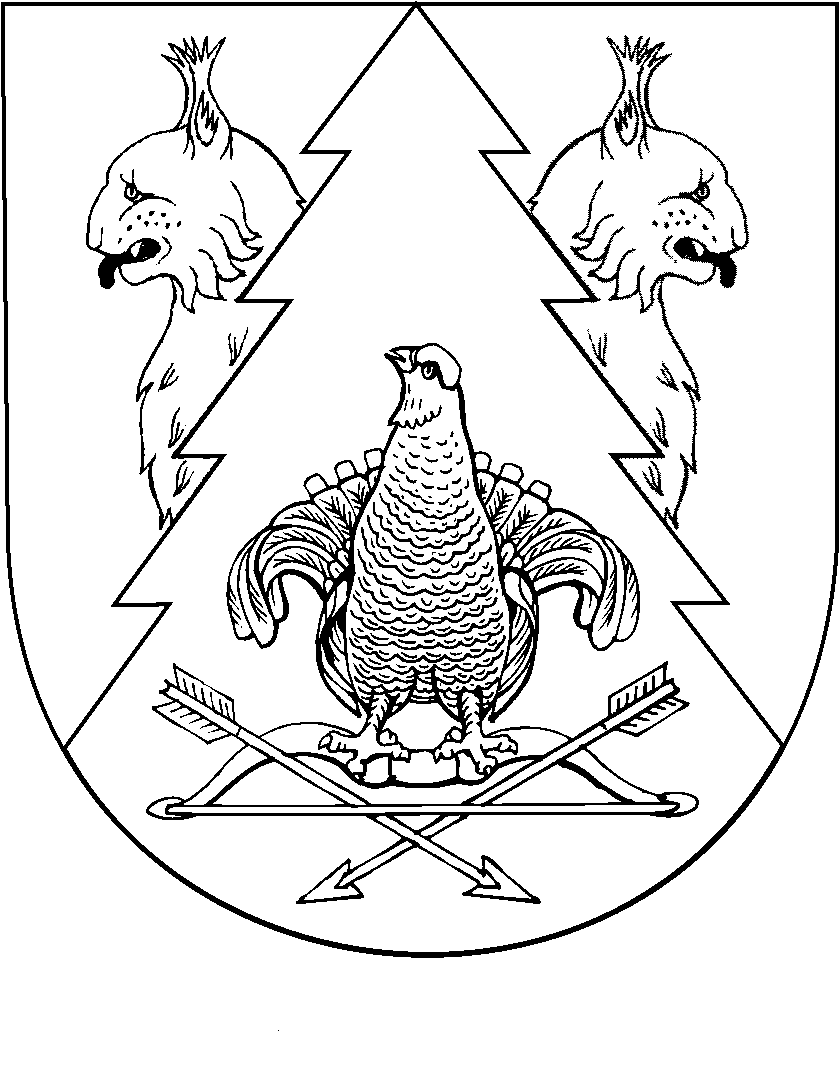 